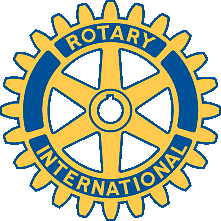  UDDEVALLA SKANSEN ROTARYKLUBBAnteckningar från möte 24 september 2020, RiversideDagens möte samlade 14 medlemmar och 1 gäst.President Erik Lindh hälsade välkommen och det applåderades för Per Franzén som fyllde år denna dag samt för hans hustru Yvonne som var med som gäst.En ny källa i Kenya har blivit klar, den sk Kalarakällan. Vänersborgsklubben Aurora är huvudsponsor.Dagens föredragshållare var vår klubbmedlem Björn Segelod, säkerhetschef i kommunen. Han berättade om Kris- och samordning i samband med covid-19 pandemin.Uddevalla kommun var tidigt ute med start redan 4/3, detta efter att personal från kommunen varit på semester i Italien där smittan då börjat spridas i omfattande grad. En samordningsgrupp etablerades och åtgärder inom främst 4 områden vidtogs. 1) Mötestäthet reglerades 2) Besöksförbud inom vård och omsorg infördes 3) Instruktioner till personal strukturerades angående hemarbete, distansering och möteshantering 4) Distansundervisning för gymnasieskolan planerades och sjösattes.Grunden i krisarbete är att göra så små ändringar i organisationen som möjligt. Schema reglerar noga hur samverkan skall ske osv.Stabsgenomgångar leds av säkerhetschefen, ej förvaltningschef.Rapport veckovis till länsstyrelsen. Samordningskonferens veckovis. Inrapportering veckovis hur påverkan är på olika samhällsfunktioner.Viktig fråga: Hur få igång alla verksamheter igen när det är dags? Skolstarten kritisk punkt- särskilt årskurs 1-eleverna i gymnasiet.Förskoleverksamheten mycket viktig pusselbit- stora återverkningar på andra funktioner i samhället om den ej fungerar (vabb mm.)Plan: Pop up i datorer, spegling av nyheter, veckobrev Corona. Personliga kontakter viktiga. Inte bara mail, ring hellre! Större genomslag!Just nu inga smittade i vård och omsorg. Ingen negativ trängselrapportering.Om ifallplanering viktig, dvs planering för något som vi i och för sig inte tror skall hända.3 scenarion möjliga med stor smittspridningInom vår egen verksamhetHos andra aktörer utanför kommunens organisation men inom kommunens ytaPå plats i kommunens närhet t.ex. utbrott på skola i MunkedalArbetet fortsätter! Tack Björn för informativt föredrag.Vid pennan: Sylvia